О предоставлении разрешения на отклонение от предельных параметров разрешенного строительства, реконструкции объектов капитального строительства на земельном участке, расположенном по адресу: Краснодарский край, Новокубанский район, г. Новокубанск,  ул. Ленина, 60В соответствии со статьей 40 Градостроительного кодекса Российской Федерации, Федеральным законом Российской Федерации от 6 октября                      2003 года № 131-ФЗ «Об общих принципах организации местного самоуправления в Российской Федерации», постановлением администрации Новокубанского городского поселения Новокубанского района от 7 февраля  2022 года № 111 «О назначении публичных слушаний по вопросам: предоставление разрешения на отклонение от предельных параметров разрешенного строительства, реконструкции объектов капитального строительства, и предоставление разрешения на условно - разрешенный вид использования земельного участка», рассмотрев заявление директора муниципального общеобразовательного  бюджетного учреждения средней общеобразовательной школы им. М.М. Бограда г. Новокубанска  муниципального образования Новокубанский район на основании рекомендации комиссии по землепользованию и застройке Новокубанского городского поселения Новокубанского района по результатам публичных слушаний по вопросу предоставления разрешения на отклонение от предельных параметров разрешенного строительства, реконструкции объектов капитального строительства на земельном участке площадью 24728 кв. м., с кадастровым номером 23:21:0401005:4883, расположенном по адресу: Краснодарский край, Новокубанский район, г. Новокубанск, ул. Ленина, 60 (заключение комиссии от ХХ февраля 2022 года № ХХ), руководствуясь Уставом Новокубанского городского поселения Новокубанского района,               п  о с т а н о в л я ю:1. Предоставить муниципальному общеобразовательному  бюджетному учреждению средней общеобразовательной школы им. М.М. Бограда                          г. Новокубанска муниципального образования Новокубанский район, разрешение на отклонение от предельных параметров разрешенного строительства, реконструкции объектов капитального строительства на земельном участке площадью 24728 кв. м., с кадастровым номером 											            23:21:0401005:4883, расположенном по адресу: Краснодарский край, Новокубанский район, г. Новокубанск, ул. Ленина, 60, с целью строительства здания пожарной насосной  на расстоянии не менее 0,2 м от межевой границы с соседним земельным участком с западной стороны от земельного участка по                      ул. Ленина, 60.2. Управлению имущественных и земельных отношений, архитектуры и градостроительства администрации Новокубанского городского поселения Новокубанского района (Никитенко) настоящее постановление:1) опубликовать в информационном бюллетене «Вестник Новокубанского городского поселения Новокубанского района»;2) разместить:на официальном сайте Новокубанского городского поселения Новокубанского района в информационно-телекоммуникационной сети «Интернет» (www.ngpnr.ru);в государственной информационной системе обеспечения градостроительной деятельности. 3. Контроль за исполнением настоящего постановления возложить на заместителя главы Новокубанского городского поселения Новокубанского района, начальника отдела муниципального контроля А.Е. Ворожко.4. Постановление вступает в силу со дня его подписания.Глава Новокубанского городского поселения  Новокубанского района	                                			  П.В. Манаков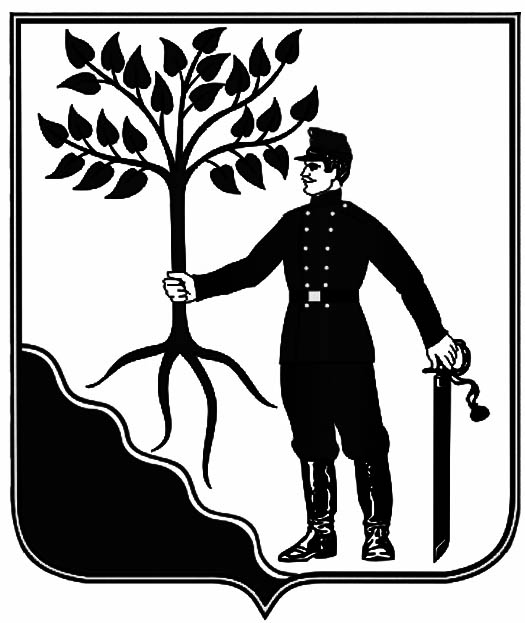 